T A B L E   O F   C O N T E N T SWeek One Reading: Event Sequencing100 Percent Pure German Sweat Vocabulary“100 Percent Pure German Sweat” and “The Gates of Thievery” Questions	Annotation Requirements	“The Struggler” Storyline Questions PageR E A D I N G   S C H E D U L EOver the weekend (4/27 – 4/29): read pages 50 - 107Monday 4/30: Weekend Check-In; read “100 Percent Pure German Sweat” and “The Gates of Thievery”Tuesday 5/1: Read “Book of Fire”, and “The Way Home” and “The Mayor’s Library” Wednesday 5/2: Read “The Mayor’s Library” and “Enter the Struggler”Thursday 5/3: Read “The Attributes of Summer” and “The Aryan Shopkeeper” Friday 5/4: Read “The Struggler, Continued” and “Tricksters” and “The Struggler, Concluded” Over the weekend (5/4 – 5/6): read pages 173 – 222Prologue through pg. 107E V E N T   S E Q U E N C I N GPut the following events in the correct order.  Show the order by writing the number (1 – 20) of the event on the line next to it.___ Liesel and her mother bury her brother.___ Liesel gets into a fight at school after failing at reading out loud in class.___ Liesel steals a book from the graveyard.___ World War Two begins.___ Hans teaches Liesel how to roll a cigarette.___ Liesel has nightmares about her brother, but Papa (Hans) sits with her after them. ___ Papa and Liesel finish the Gravedigger’s Handbook.___ Liesel plays soccer with the kids on Himmel Street.___ Rudy Steiner throws a snowball in Liesel’s face; they then become friends. ___ Liesel’s brother dies on the train. ___ Liesel wets the bed and Papa discovers the Gravedigger’s Handbook.___ Papa begins to teach Liesel how to read. ___ Papa trades cigarettes for books to give Liesel for Christmas. ___ Liesel meets her foster family, the Hubermans.___ Mama’s customers start not telling her they don’t need her washing because war has made money tight. ___ Liesel spends the washing money to mail the letters to her mother. ___ Rosa and Hans’ children come home for Hitler’s birthday. ___ Liesel writes letters to her mother. ___ Hans and his son get in a fighter over Hans not being a member of the Nazi party.___ Liesel gets ready to go to the rally bonfire.  “100 Percent Pure German Sweat”V O C A B U L A R YPlease look up each word’s definition in the dictionary.  Then use each word in a sentence. “100 Percent Pure German Sweat” and “The Gates of Thievery”C O N N E C T I O N   Q U E S T I O N S On page 110, 3 of our 5 vocabulary words are used in the speech given by the Nazi soldier.Why do you think Zusak (our author) chose the words that he did?How do those words make the speech feel? What realization does Liesel have about her own family?  Why does Hans slap Liesel?What does this tell us about life in Germany at this time? “The Book Thief”W E E K   T W O   A N N O T A T I O N   R E Q U I R E M E N T S“BOOK OF FIRE” “THE WAY HOME” “THE MAYOR’S LIBRARY”“ENTER THE STRUGGLER” “THE ATTRIBUTES OF SUMMER”“THE ARYAN SHOPKEEPER”“THE STRUGGLER, CONTINUED” “TRICKSTERS” “THE STRUGGLER, CONCLUDED”“The Struggler”S T O R Y L I N E“The Book Thief”W E E K   T W O   R E A D I N G   Q U E S T I O N SAny questions that come up while reading, please record them here. kinetic (adj)consummate (adj)machinations (noun)deplorable (adj)culpability (noun)Definition:Definition:Definition:Definition:Definition: Sentence:Sentence:Sentence:Sentence:Sentence:“THE STRUGGLER”“THE STRUGGLER, CONTINUED”“THE STRUGGLER, CONCLUDED”Chapter Summary:Chapter Summary: Chapter Summary:Who is “the struggler”? Why is his story introduced?Why was Max given a book? Where is Max traveling to?What does Death mean by “I have Liesel Meminger in one hand, Max Vandenburg in the other.  Soon, I will clap them together.”?What was in the copy of the book? 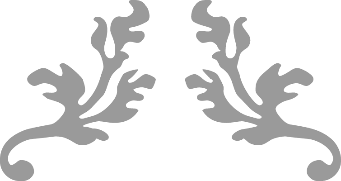 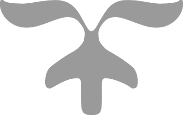 